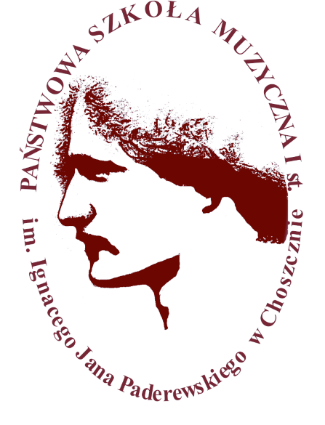 Karta zgłoszeniaII Regionalny Konkurs Wokalny „Diamentowy Mikrofon” Choszczno 2024Dane uczestnika Dane opiekuna/ nauczyciela Szkoła Kategoria Utwór zgłaszany do konkursuTytuł piosenki …………………………Autor słów ……………………………..Autor muzyki ………………………….Utwór będzie prezentowany z akompaniamentem na żywo/ z podkładem.*  ……………………… (podpis opiekuna/ nauczyciela)* niepotrzebne skreślićZGODY* Wyrażam zgodę na kontakt ze strony administratora, z użyciem   
   telekomunikacyjnych urządzeń końcowych oraz automatycznych systemów     
    wywołujących, zgodnie z art. 172 par. 1. Prawa telekomunikacyjnego……………………… (podpis opiekuna/ nauczyciela)** Wyrażam zgodę na otrzymywanie od administratora informacji związanych z  
    organizacją i przebiegiem konkursu środkami komunikacji elektronicznej w  
    rozumieniu ustawy o świadczeniu usług drogą elektroniczną.……………………… (podpis opiekuna/ nauczyciela)Zgodnie z art. 81 ust. 1  Ustawy z dnia 4 lutego 1994 r. o prawie autorskim i prawach pokrewnych (t.j. Dz.U. 2018 r. poz. 1191) w związku z art. 6 ust. 1 lit. a) Rozporządzenia Parlamentu Europejskiego i Rady (EU) 2016/679 z dnia 27 kwietnia 2016 r. w sprawie ochrony osób fizycznych w związku z przetwarzaniem danych osobowych i w sprawie swobodnego przepływu takich danych oraz uchylenia dyrektywy 95/46/WE, wyrażam zgodę na nieodpłatne wykorzystywanie zdjęć oraz nagrań zawierających wizerunek i głos, zarejestrowany podczas konkursu oraz związanego z nią koncertu, odbywających się w Państwowej Szkole Muzycznej I st. im. Ignacego Jana Paderewskiego w Choszcznie. Wykorzystanie wizerunku ma na celu przekazanie informacji o konkursie oraz promowanie działalności  PSM I st im. I. J. Paderewskiego w Choszcznie.Wyrażenie zgody jest jednoznaczne z tym, że wizerunek może zostać zamieszczony w prasie, telewizji, w Internecie, w mediach społecznościowych, w materiałach promocyjnych oraz  na stronie internetowej Państwowej Szkole Muzycznej I st. im. Ignacego Jana Paderewskiego w Choszcznie.Niniejsza zgoda udzielana jest nieodpłatnie............................., dnia..................roku…………………….……………………… (Czytelny podpis opiekuna/ rodzica)Imię Nazwisko Wiek uczestnika Klasa Imię Nazwisko Telefon *Mail **Nazwa szkoły Adres 